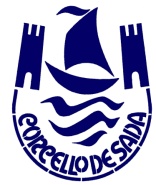 PROPOSTA Concellería de Cultura e Normalización LingüisticaPRAZO EXTRAORDINARIO DE SOLICITUDE DE MATRICULA NA ESCOLA MUNICIPAL DE MÚSICA. CURSO 2023-2024Exp. TEDeC: 2023/S013/000001Marcos Villar López, concelleiro de Cultura e Normalización Lingüística do concello de SadaEXPOÑOQue o pasado día 20 de agosto e segundo consta nas bases de admisión e matriculación do alumnado para participar na Escola Municipal de Musica no curso 2023-2024 (Decreto nº 942/2023 con data 18/05/2023),deu por finalizado o prazo de pagamento do alumnado de NOVO INGRESO.Que unha vez comprobada e acreditada toda a documentación presentada polo alumnado que obtivo praza (NOVO INGRESO e RENOVACIÓN) para participar na Escola Municipal de Música no curso 2023-2024 e realizadas as correspondentes listaxes de admitidos, comprobase que non existe listaxe de agarda pero sí prazas vacantes nalgunha das especialidades ofertadas na Escola.Que esta concellería considera apropiado abrir un prazo extraordinario de solicitude de matricula para cubrir esas prazas vacantes que non se cubriron no periodo ordinario de matriculación.Que as prazas e especialidades dispoñibles que se ofertan para as familias interesadas en solicitar praza na Escola Municipal de Música neste periodo extraordinario son: - 8 prazas de Música e Movemento para solicitantes de 5 e 6 anos.- 5 prazas de Vento Metal (Trompeta, Trompa, Tuba, Bombardino   Trombón) para solicitantes a partir de 8 anos.Que a proposta desta concellería é a de abrir un periodo extraordinario de matrícula que abrangue dende o 25 de agosto ao 4 de setembro (ambos inclusive) e un posterior periodo de pagamento, no caso de obter praza, que irá do11 ao 17 de setembro(ambos inclusive).Asdo. O CONCELLEIROMarcos Villar López